Областное государственное автономное профессиональное образовательное учреждение «СТАРООСКОЛЬСКИЙ ПЕДАГОГИЧЕСКИЙ КОЛЛЕДЖ»(ОГАПОУ СПК)Сборник методических материалов «Особенности педагогического руководства коллективом детей  младшего школьного возраста»(приложение к выпускной квалификационной работе)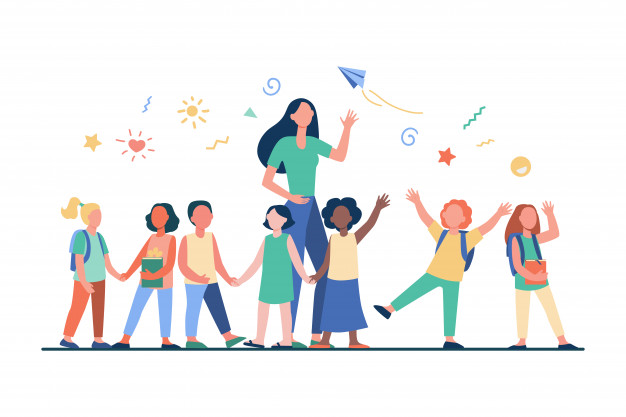 г. Старый Оскол, 2021 г.Особенности педагогического руководства коллективом детей младшего школьного возраста(Сборник методических материалов)Составители: Ю.А. Ишкова, студентка 4 курса, специальность 44.02.02 Преподавание в начальных классах ОГАПОУ «Старооскольский педагогический колледж»Т.Г. Ермоленко, преподаватель высшей квалификационной категорииОГАПОУ «Старооскольский педагогический колледж»Рецензент: Положенцева А.А., учитель начальных классов, МБОУ «СОШ №5 с УИОП»Особенности педагогического руководства коллективом детей младшего школьного возраста (Сборник методических материалов) // Составители, Ю.А. Ишкова, Т.Г.Ермоленко - Старый Оскол, 2021.- 40с.Данный сборник методических материалов составлен в соответствии с требованиями Федерального государственного образовательного стандарта начального общего образования по организации навыков учебного сотрудничества младших школьников с целью оказания методической помощи учителям начальных классов и студентам, обучающимся по специальности 44.02.02 Преподавание в начальных классах. Сборник методических материалов   представляет собой подборку теоретических и практических материалов направленных на ознакомление с с особенностями коллектива младшего школьного возраста, составленных автором на основе материалов Иванова И. П. и д.р., а также материалов из Интернет-источников. Он включает в себя пояснительную записку, нормативно-правовые документы регулирующие процедуру педагогической деятельности. В сборнике представлены теоретические и практические аспекты руководства коллективом младшего школьного возраста.Сборник методических материалов адресован учителям начальных классов, студентам специальности 44.02.02 Преподавание в начальных классах и имеет практическую значимость. СОДЕРЖАНИЕПОЯСНИТЕЛЬНАЯ ЗАПИСКАФормирование детского коллектива - проблема актуальная во все времена. В детском коллективе, с его многогранными отношениями, благодаря общей деятельности обеспечивается всестороннее развитие личности, создаются благоприятные условия для подготовки детей к активному участию в общественной жизни. Данный сборник методических материалов предназначен для использования в практической деятельности как студентами педагогических специальностей, так и молодыми педагогами. Он содержит материалы, которые раскрывают нормативно-правовые аспекты деятельности учителя начальных классов по диагностике и руководству коллективом детей младшего школьного возраста.В сборник включены отдельные материалы теоретического характера, которые помогут классному руководителю грамотно строить деятельность по руководству коллективом младших школьников.Чтобы правильно осуществлять работу по формированию и развитию коллектива школьников, педагогу необходимо знать интересы и увлечения учащихся, взаимоотношения со сверстниками, родными и взрослыми людьми, особенности характера, эмоциональное состояние ребёнка. Для этого классный руководитель может воспользоваться методами изучения личности младшего школьника. Такие методы должны гармонично включаться в воспитательную работу, не травмировать детей. Основные задачи диагностики в начальной школе:Определить уровни развития ребёнка.Обнаружить изменения основных характеристик и признаков личности в лучшую или худшую сторону.Увидеть норму и отклонение (ориентируясь на эталон).Проанализировать полученные факты.Установить причины изменений.Выработать план дальнейшей коррекционной работы по результатам диагностики.Основной акцент в сборнике сделан на диагностические методики, способствующие изучению межличностных отношений младших школьников. Это, по мнению автора, сможет облегчить работу молодых педагогов по исследуемому направлению.НОРМАТИВНО-ПРАВОВЫЕ ДОКУМЕНТЫ РЕГУЛИРУЮЩИЕ ПРОЦЕДУРУ ПЕДАГОГИЧЕСКОЙ ДЕЯТЕЛЬНОСТИ КЛАССНОГО РУКОВОДИТЕЛЯВыдержки из Федерального закона «Об образовании в Российской Федерации»(http://www.consultant.ru/document/cons_doc_LAW_140174/)Глава 2.  Система образования Статья 12.1. Общие требования к организации воспитания обучающихся (введена Федеральным законом от 31.07.2020 N 304-ФЗ)Воспитание обучающихся при освоении ими основных образовательных программ в организациях, осуществляющих образовательную деятельность, осуществляется на основе включаемых в образовательную программу рабочей программы воспитания и календарного плана воспитательной работы, разрабатываемых и утверждаемых такими организациями самостоятельно, если иное не установлено настоящим Федеральным законом.Воспитание обучающихся при освоении ими основных общеобразовательных программ, образовательных программ среднего профессионального образования, образовательных программ высшего образования (программ бакалавриата и программ специалитета) в организациях, осуществляющих образовательную деятельность, осуществляется на основе включаемых в такие образовательные программы рабочей программы воспитания и календарного плана воспитательной работы, разрабатываемых и утверждаемых с учетом включенных в примерные образовательные программы, указанные в части 9.1 статьи 12 настоящего Федерального закона, примерных рабочих программ воспитания и примерных календарных планов воспитательной работы.В разработке рабочих программ воспитания и календарных планов воспитательной работы имеют право принимать участие указанные в части 6 статьи 26 настоящего Федерального закона советы обучающихся, советы родителей, представительные органы обучающихся (при их наличии).1.2. Выдержки из «Методических рекомендаций
органам исполнительной власти субъектов Российской Федерации, осуществляющим государственное управление в сфере образования, по организации работы педагогических работников, осуществляющих классное руководство в общеобразовательных организациях(https://www.garant.ru/products/ipo/prime/doc/74073067/)10 июня 20204. Приоритетные задачи деятельности педагогических работников, связанной с классным руководствомПриоритетными задачами деятельности по классному руководству, соответствующими государственным приоритетам в области воспитания и социализации обучающихся, являются:1. Создание благоприятных психолого-педагогических условий в классе путем гуманизации межличностных отношений, формирования навыков общения обучающихся, детско-взрослого общения, основанного на принципах взаимного уважения и взаимопомощи, ответственности, коллективизма и социальной солидарности, недопустимости любых форм и видов травли, насилия, проявления жестокости;2. Формирование у обучающихся высокого уровня духовно-нравственного развития, основанного на принятии общечеловеческих и российских традиционных духовных ценностей и практической готовности им следовать;3. Формирование внутренней позиции личности обучающегося по отношению к негативным явлениям окружающей социальной действительности, в частности, по отношению к кибербуллингу, деструктивным сетевым сообществам, употреблению различных веществ, способных нанести вред здоровью человека; культу насилия, жестокости и агрессии; обесцениванию жизни человека и др.;4. Формирование у обучающихся активной гражданской позиции, чувства ответственности за свою страну, причастности к историко-культурной общности российского народа и судьбе России, включая неприятие попыток пересмотра исторических фактов, в частности, событий и итогов второй мировой войны;5. Формирование способности обучающихся реализовать свой потенциал в условиях современного общества за счёт активной жизненной и социальной позиции, использования возможностей волонтёрского движения, детских общественных движений, творческих и научных сообществ.…  Деятельность по воспитанию и социализации обучающихся, осуществляемая с классом как социальной группой, включая:- изучение и анализ характеристик класса как малой социальной группы;- регулирование и гуманизацию межличностных отношений в классе, формирование благоприятного психологического климата, толерантности и навыков общения в полиэтнической, поликультурной среде;- формирование ценностно-ориентационного единства в классе по отношению к национальным, общечеловеческим, семейным ценностям, здоровому образу жизни, активной гражданской позиции, патриотизму, чувству ответственности за будущее страны; признанию ценности достижений и самореализации в учебной, спортивной, исследовательской, творческой и иной деятельности;- организацию и поддержку всех форм и видов конструктивного взаимодействия обучающихся, в том числе их включённости в волонтерскую деятельность и в реализацию социальных и образовательных проектов;- выявление и своевременную коррекцию деструктивных отношений, создающих угрозы физическому и психическому здоровью обучающихся;- профилактику девиантного и асоциального поведения обучающихся, в том числе всех форм проявления жестокости, насилия, травли в детском коллективе.ТЕОРЕТИЧЕСКИЕ И ПРАКТИЧЕСКИЕ АСПЕКТЫ КЛАССНОГО РУКОВОДИТЕЛЯ В РАБОТЕ С КОЛЛЕКТИВОМ ДЕТЕЙ МЛАДШЕГО ШКОЛЬНОГО ВОЗРАСТА2.1 Реализация воспитательных функций коллектива в деятельности классного руководителя на уровне начального общего образованияКоллектив необходимо представлять как социальный организм, развитие которого существенно зависит от характера отношений его членов в процессе организации деятельности и общения.В ученическом коллективе можно выделить формальную и неформальную структуры. Первая задается извне педагогами, вторая возникает стихийно. Формальная структура представляет собой дифференцированное единство разнотипных первичных коллективов. Чаще всего типы коллективов выделяют в соответствии с теми функциями, которые они выполняют. Неформальную структуру образуют связи и отношения эмоционально-психологического характера. По признаку симпатии, привязанности образуются малые контактные группы.Воспитательная деятельность — особый вид педагогической деятельности, направленный на создание благоприятных условий для развития личности, совершенствование людей и отношений между ними. Воспитательная деятельность классного руководителя, как и любая другая деятельность, начинается с определения цели. Под педагогическими целями следует понимать мысленно планируемый образ результата педагогического процесса в отношении к порождающим его действиям и условиям. Этапы развития коллектива, где требование выступает основным параметром, обоснованы Антоном Семеновичем Макаренко. На первом этапе в качестве средства, сплачивающего детей в коллектив, должно выступать единоличное требование педагога к учащимся. Требование, высказанное в форме, не допускающей возражений, необходимо на первых порах в каждом коллективе. На втором этапе основным проводником требований к личности должен быть актив. Педагогу необходимо отказаться от злоупотребления прямыми требованиями, направленными непосредственно к каждому воспитаннику. Здесь вступает в силу метод параллельного действия, поскольку педагог имеет возможность опереться в своих требованиях на группу учащихся. Сам актив должен получить реальные полномочия, и только с выполнением этого условия педагог вправе предъявить требования к активу, а через него - и к каждому воспитаннику. Категорическое требование на этом этапе должно стать требованием коллектива. Третий этап органично вырастает из второго, сливается с ним. «Когда требует коллектив, когда коллектив сближается в известном тоне и стиле, работа воспитателя становится математически точной, организованной работой.» Положение «когда требует коллектив» говорит о сложившейся в нем системе самоуправления. Это наличие органов коллектива, наделение их реальными полномочиями, переданными педагогами. Большое значение для развития коллектива имеет организация перспективных устремлений воспитанников, т.е. вскрытый А.С. Макаренко «закон движения коллектива». Если развитие и укрепление коллектива во многом зависят от содержательности и динамики его деятельности, то он должен постоянно двигаться вперед, добиваться все новых и новых успехов. Остановка в развитии коллектива ведет к его ослаблению и распаду. Необходимым условием развития коллектива является наличие и постепенное усложнение перспектив: близких, средних и далеких. Анатолий Николаевич Лутошкин выделяет иную классификацию, где развитие коллектива идёт по 5 стадиям: «Песчаная россыпь». Присмотритесь к песчаной россыпи - сколько песчинок собрано вместе, и в то же время каждая из них сама по себе. Налетит слабый ветерок и отнесет часть песка в сторону, рассыплет его по площадке. Дунет ветер посильнее, и не станет россыпи. Бывает так и в группах людей. Там тоже каждый как песчинка: и вроде все вместе, и в тоже время каждый отдельно. Нет того, чтобы что - то «сцепляло», соединяло людей. Здесь люди или еще мало знают друг друга, или просто не решаются, а может быть, и не желают пойти на встречу друг другу. Нет общих интересов, общих дел. Отсутствие твердого, авторитетного центра приводит к рыхлости, «рассыпчатости» группы. Группа эта существует формально, не принося радости и удовольствия всем, кто в нее входит [Веденеева О.А. Теория и практика работы классного руководителя. Учебное пособие. М.: Мир науки, 2016. – 140 с. ]. «Мягкая глина». Известно, что мягкая глина - материал, который сравнительно легко поддается воздействию, и из него можно лепить различные изделия. В руках хорошего мастера, а таким в группе может быть организатор дела, этот материал превращается в искусный сосуд, в прекрасное изделие, но он может оставаться простым куском глины, если к нему не приложить усилий. Больше того, когда мягкая глина останется в руках неспособного человека, она может принять самые неопределенные формы. В группе, находящейся на этой ступени, заметны первые усилия по сплочению коллектива, хотя они и робкие. Не все получается у организаторов, нет достаточного опыта совместной работы. Скрепляющим звеном здесь еще является формальная дисциплина и требования старших. Отношения разные - доброжелательные, конфликтные. Ребята по своей инициативе редко приходят на помощь друг к другу. Существуют замкнутые приятельские группировки, которые мало общаются друг с другом, нередко ссорятся. Подлинного мастера - хорошего организатора пока нет, или ему трудно себя проявить, так как по-настоящему его некому поддержать. «Мерцающий маяк». В штормовом море маяк и опытному и начинающему мореходу приносит уверенность: курс выбран правильно «так держать!». Заметьте, маяк горит непостоянно, а периодически выбрасывает пучки света, «Я здесь. Я готов прийти на помощь». Формирующийся коллектив озабочен, чтобы каждый шел верным путем. В такой группе преобладает желание трудиться сообща, помогать друг другу, бывать вместе. Но желание - это еще не все. Дружба, товарищеская взаимопомощь требуют постоянного горения, а не одиночных, пусть даже частых вспышек. В группе есть на кого опереться. Авторитетны «смотрители» маяка, те, кто не дает погаснуть огню, - организаторы, актив. Группа заметно отличается среди других групп своей индивидуальностью. Однако ей бывает трудно до конца собрать свою волю, найти во всем общий язык, проявить настойчивость и в преодолении, не всегда хватает сил подчиниться коллективным требованиям у некоторых членов группы. Недостаточно проявляется инициатива, не столь часто вносятся предложения по улучшению дел не только в своем классе, но и в целом в школе. Мы видим проявление активности всплесками, да и то не у всех. «Алый парус». Алый парус - символ устремленности вперед, неуспокоенности, дружеской верности, преданности своему долгу. Здесь действуют по принципу «один - за всех, все - за одного». Дружеское участие и заинтересованность делами друг друга сочетаются с принципиальностью и взаимной требовательностью. Командный состав парусника - знающие и надежные организаторы, авторитетные товарищи. К ним идут за советом, обращаются за помощью, и они бескорыстно оказывают ее. У большинства членов «экипажа» проявляется чувство гордости за свой коллектив; все переживают горечь, когда их постигают неудачи. Группа живо интересуется, как обстоят дела в других группах, соседних классах, отрядах. Бывает, что приходят на помощь, когда их об этом просят. Хотя группа и сплочена, но бывают такие моменты, когда она не готова идти наперекор бурям и ненастьям. Не всегда хватает мужества признать свои ошибки сразу, но постепенно положение может быть исправлено. «Горящий факел». Горящий факел - это живое пламя, горючим материалом которого являются тесная дружба, единая воля, отличное взаимопонимание, деловое сотрудничество, ответственность каждого не только за себя, но и за весь коллектив. Да, здесь хорошо проявляются все качества коллектива, которые мы видим на ступени « Алый парус». Но это еще не все. Светить можно и для себя. Пробираясь сквозь заросли, подымаясь на скалы, спускаясь в ущелье, проторяя первые тропы. Но разве можно чувствовать себя счастливым, если рядом кому - трудно, если позади тебя группы, которым нужна помощь и твоя крепкая рука. Настоящий коллектив тот, где бескорыстно приходят на помощь, делают все, чтобы принести пользу людям, освещая подобно легендарному Данко, жаром своего сердца дорогу другим [Веденеева О.А. Теория и практика работы классного руководителя. Учебное пособие. М.: Мир науки, 2016. – 140 с. ]. Таким образом, воспитательный коллектив в своем развитии проходит несколько стадий: на первой он выступает как цель воспитательной деятельности педагогов; на второй - как инструмент воспитания и формирования социально значимых качеств личности; на третьей - как инструмент индивидуального развития воспитанников. На каждой последующей стадии коллектив позволяет решать все более сложные задачи воспитания. Педагоги задают и совершенствуют организационную структуру коллектива, развивают ученическое самоуправление.Технологические правила организации коллективной деятельности в начальной школегуманистическая, просоциальная, субъективно личностно значимая для каждого члена коллектива цель организуемой деятельности;предпочтение коллективным и групповым видам деятельности;активное участие каждого;технологическая организованность (время, место, объем действий, порядок их выполнения, оснащенность);сочетание традиционности и вариативности в содержании и формах;организация сменных отношений взаимной зависимости и в групповой деятельности;ориентация на успех и позитивную оценку деятельности каждого члена коллектива.В процессе формирования коллектива педагог использует разнообразные методы средства, направленные на стимулирование деятельности всех его членов и его сплачивание. Это, прежде всего, система требований. Предъявление требований к ученикам должно иметь форму убедительного разъяснения задач, правил, норм совместной жизнедеятельности. Воспитание ученического актива происходит с помощью консультирования, психологической поддержки, обмена опытом, организации и контроля. Цели, раскрывающие перспективы развития и жизни детского коллектива, ставятся четко и увлекательно. А.С. Макаренко называл это системой перспективных линий, организацией завтрашней радости постановка близких, средних и далеких целей. Жизненная перспектива является одним из важнейших моментов в развитии человека и коллектива. В ней выражается совокупность культурных и материальных потребностей человека, уровень его развития, весь моральный облик. А.С. Макаренко справедливо считал одной из важнейших педагогических особенностёй перспективы то, что, будучи развернутой перед ребенком, как система цели, она увлекает его возможностью достигнуть желаемого результата, вызывает стремление участвовать в построении своего и коллективного будущего, создает радостное настроение и устремленность вперед. Это стремление к удовлетворению сформировавшихся потребностей, желаний, интересов является мобилизующим и направляющим деятельность в определенное социально ценное русло.Перспективы, организуемые с целью создания воспитательного коллектива и формирования личности учащихся, имеют некоторые общие характерные особенности:увлекательность дел, основанных как на непосредственном детском интересе, так и на радостном, рождаемом в воображении образе совместной коллективной дёятельности;общественно полезная ценность  задач, целей,  конкретных дел;четкая организация процесса достижения перспективы.В отличие от взрослых деятельность детских коллективов должна быть пронизана элементами игры, красочности и романтики, характеризоваться целеустремленностью, активностью  и инициативой  воспитанников.Таким образом, в практике педагогического управления детским коллективом необходимо соблюдать следующие технологические  правила. Разумно сочетать педагогическое руководство с естественным стремлениём воспитанников к самостоятельности, независимости, желанием проявить свою инициативу и самодеятельность. Не подавлять, а умело направлять активность ребят, не командовать, а сотрудничать с ними. Строго дозировать педагогическое воздействие, внимательно следя за ответной. реакцией воспитанников. При отрицательном восприятии надо немедленно изменить тактику, искать другие пути. Необходимо добиваться, чтобы цели, задачи, которые нужно решить, ставили сами ребята, и к этому их надо готовить.Коллектив — динамическая система, он  постоянно изменяется, развивается, крепнет. Поэтому педагогическое руководство им также не может оставаться неизменным. Начиная как единоличный организатор на первой стадии, педагог по мере развития коллектива постепенно меняет тактику управления, развивает демократию, самоуправление, общественное мнение и на высших стадиях вступает в отношения сотрудничества с воспитанниками.Высокой эффективности коллективного воспитания педагог добьется лишь тогда, когда он опирается на коллектив учителей и других воспитателей, работающих -в этом классе, включает коллектив класса в общешкольную дёятельность и сотрудничество с другими коллективами, держит тесную и постоянную связь с семьей. Приоритет ценностей формирует учитель: какие образцы он предлагает своим воспитанникам, такие качества у них формируются.Коллектив усиливает и ускоряет формирование необходимых качеств: пережить все ситуации каждый воспитанник не может опыт товарища, коллективное мнение должны убедить его и выработать необходимую линию общественного поведения.2.2  Методы психолого-педагогического обследования детей, рекомендованные в соответствии с требованиями ФГОС НООПедагогу необходимо знать интересы и увлечения учащихся, взаимоотношения со сверстниками, родными и взрослыми людьми, особенности характера, эмоциональное состояние ребёнка. Для этого классный руководитель может воспользоваться методами изучения личности младшего школьника. Такие методы должны гармонично включаться в воспитательную работу, не травмировать детей. Результаты диагностических исследований можно обсудить с психологом.Диагностика является одним из компонентов педагогического процесса. Диагностика - это оценочная практика, направленная на изучение индивидуально-психологических особенностей ученика и социально- психологических характеристик детского коллектива с целью оптимизации учебно-воспитательного процесса.Основные задачи диагностики в начальной школе:Определить уровни развития ребёнка.Обнаружить изменения основных характеристик и признаков личности в лучшую или худшую сторону.Увидеть норму и отклонение (ориентируясь на эталон).Проанализировать полученные факты.Установить причины изменений.Выработать план дальнейшей коррекционной работы по результатам диагностики.Работая с диагностическими методиками, классный руководитель должен придерживаться следующих правил:содержание диагностической методики должно предполагать ожидаемый результат;диагностика должна быть достаточно информативной и создавать широкое поле исследовательской деятельности;результаты диагностического исследования должны анализироваться компетентными людьми;любые результаты исследования должны служить не во вред учащимся и родителям, а во благо;по результатам диагностического исследования должна проводиться систематическая коррекционная работа;необходимость педагогической диагностики должна разъясняться учащимся и их родителям.Беседа является одним из главных методов педагогической диагностики. Беседа может стать важным способом в изучении интеллектуальной и личностной сфер ребёнка, его индивидуальных особенностей, существующих у него проблем. Этой цели может служить беседа как с самим ребёнком, так и со взрослыми, входящими в его окружение. Отличие беседы от обычного разговора состоит в том, что содержание её разворачивается вокруг узкой темы, значимой для ребёнка и взрослого.Ребёнок выступает в роли отвечающего на вопросы, а взрослый в роли задающего вопросы. В связи с этим метод беседы имеет недостатки, а именно: слабость анализа и синтеза информации ребёнком; недостаточность рефлексивных способностей; утомляемость и невнимательность; сложность вербализации переживаний.Метод наблюдения дает возможность изучить участие ребёнка в конкретном виде деятельности. Наблюдение можно использовать тогда, когда существует или назревает конфликтная ситуация и необходимо сформировать объективное мнение о поведении ученика и совершаемых их поступках.Опросник дает возможность изучить мотивацию действий учащихся, интересов конкретного ребенка или группы класса в целом, уровень тревожности учащихся класса.Опросник эффективен при выявлении отношений учащихся к конкретным проблемам и явлениям.Проективные тесты позволяют изучить отношение учащихся к миру, самому себе, значимой деятельности, своим социальным ролям.Анкеты дают возможность выявить степень влияния коллектива на личность и личности на коллектив, позиции детей в коллективе и степень их значимости в нем.Графические и рисуночные тесты. Данные тесты позволяют изучить отношение к коллективу, семейные отношения, взаимодействие с педагогами и родителями.Сочинения помогают изучить интеллектуальные умения учащихся, их кругозор, личностные качества, отношение к мировым ценностям, мироощущение ребенка.Все это позволяет оценить результативность воспитательного процесса в начальных классах.Диагностики, проводимые в начальной школе можно разделить на 4 группы:диагностики изучения классного коллектива;диагностики изучения школьной мотивации;диагностики изучения личности учащихся;диагностика удовлетворённости детей и родителей воспитательным процессом.2.3 Диагностические методики изучения классного коллективаК первой группе методик относятся такие как:Социометрия.Цель: изучение взаимоотношений учащихся в коллективе и определение лидеров в классе.Социометрическая техника применяется для диагностики межличностных и межгрупповых отношений в целях их изменения, улучшения и совершенствования. С помощью социометрии можно изучать типологию социального поведения людей в условиях групповой деятельности, судить о социально-психологической совместимости членов конкретных групп.  Вопросы для социометрииКого бы ты пригласил на свой День рождения?Кого бы ты оставил?( неформальные отношения)С кем бы ты хотел сидеть на контрольной работе?С кем бы не хотел ( лидеры в обучении)Кого бы ты назначил командиром отряда?Кого бы не назначил?(деловые качества)Анализом социометрии является составление социометрической таблицы. «Два домика».Диагностика межличностных отношений в коллективе. Для ее проведения необходимо подготовить следующий стимульный материал: на листе бумаги нарисованы два небольших стандартных домика. Один из них, что побольше – красного цвета, а другой – черного. Как правило, этот рисунок не заготавливают заранее, а делают на глазах у ребенка черным и красным карандашом. Детям предлагается инструкция следующего характера: «Посмотри на эти домики. Представь себе, что красный домик принадлежит тебе и ты можешь приглашать к себе всех кого хочешь. Подумай, кого из ребят своей группы ты бы пригласил к себе в красный дом. В черном домике поселятся ребята, которые тебе совсем не нравятся». После окончания беседы можно спросить у детей, не хотят ли они кого-то поменять местами, не забыли ли они кого-нибудь. Интерпретация результатов этого теста достаточно проста: симпатии и антипатии ребенка прямо связаны с размещением сверстников в красном и черном домах. Особое внимание здесь следует обратить на тех детей, которые основную массу сверстников отправляют в черный дом, оставаясь в одиночестве или окружая себя взрослыми. Это, как правило, или очень закрытые, необщительные дети, либо дети очень конфликтные, успевшие поссориться почти со всеми.Диагностическая методика «Подарки».Классный руководитель просит учащихся класса пофантазировать и подумать над тем, какие подарки можно придумать каждому ученику класса в виде сюрприза к Новому году. Ребята получают лист бумаги и на нём пишут имя ученика, а рядом предмет, который получает он в виде подарка. Это может выглядеть так: Таня-книга, Лена - ручка и т.д.Такая диагностика очень информативна и свидетельствует об атмосфере в детском коллективе. Во-первых, кого ребёнок называет в первую очередь в своём списке. Это свидетельствует о значимости ребят для данного ученика. Во-вторых, все ли ребята класса попадают в список каждого ученика и какие чувства он испытывает при распределении праздничных подарков. Ребята работают с такими диагностическими исследованиями с большим удовольствием и творчески. Они по-новому смотрят на своих одноклассников, пытаются задавать вопросы друг другу, активно сотрудничать, а не только присутствовать на уроках“Пьедестал”.Учащимся класса раздаются листы бумаги, на которых они должны построить пьедестал для награждения. Пьедестал состоит из 3 – 5 ступенек. На каждую ступеньку они должны возвести по 1 человеку из класса. Ученик имеет право одну ступеньку оставить для себя, если считает нужным. На пьедестал возводят тех ребят, кто, по их мнению, является значимой фигурой в жизни класса.Данная методика позволяет увидеть взаимоотношения учащихся в коллективе, их привязанность друг к другу, определить нравственную сторону взаимоотношений учащихся. Можно разыграть ситуацию: “Вам предстоит участвовать в спортивных соревнованиях. Кого вы хотели бы видеть победителем?”Полученные результаты дадут представление о главных свойствах личности ребёнка, которые выражаются в единстве знаний, отношений, мотивах поведения и действий.Диагностическая методика «Космическое путешествие»Учащимся раздаются листы бумаги. Ребята должны представить, что отправляются в космическое путешествие и являются командирами космического корабля. Они должны набрать команду из учащихся своего класса в составе трёх человек. Фамилии этих детей записать на листе. Данная методика позволяет определить лидера класса, а также выявить учащихся, которые находятся вне классного сообщества.Мультфильм о нашем классе   Учащимся предлагается создать мультфильм о своем классе. Каждый ребенок готовит один кадр к мультфильму. Ребятам раздаются фломастеры, листы бумаги. Ребята работают самостоятельно, без подсказки и коррекции учителя. кадры склеиваются, и ребятам предоставляется возможность озвучивать каждый кадр. Эта методика интересна тем, что она позволяет получить очень много информации о классе. Классному руководителю нужно обратить внимание на следующие моменты: Какие сцены и факты из жизни класса чаще всего повторяются?Какие имена чаще всего называются в кадрах мультфильма?Какая эмоциональная окраска фильма (злой, добрый, смешной и т.д.)?Какие проблемы поднимает мультфильм?Методика «Мой портрет в интерьере»   Прежде чем ребята будут выполнять задание, учитель показывает им рамочку для фотографии, на которой можно разместить предметы интерьера ( книгу, очки, фрукты, спортивные атрибуты и т. д.). Учащимся предлагается нарисовать свой портрет и поместить портрет в рамку из различных предметов. Предметы для рамки предлагается определить самим учащимся. Предметы, которые включает в интерьер своего портрета, отражают главные интересы его жизни.Методика изучения семьи учащихся «Незаконченное предложение»   Эта методика используется для диагностики взаимоотношений родителей и учащихся. Учащиеся и родители дают ответ на одни и те же вопросы, это позволяет определить причины конфликтов во взаимоотношениях детей и родителей. Не совпадение точек зрения, взглядов, мнений родителей и детей может привести к конфликтным ситуациям и проблемам в воспитании ребенка.Предложения для учащихся:Школа для меня – это …Класс, в котором я учусь, - это …Учителя для меня – это люди, которые …Мои одноклассники – это …Уроки для меня – это …Предметы, которые мне нравятся, – это …Предметы, которые мне не нравятся, - это…Предложения для родителей:Школа, в которой учится мой ребенок, - это …Класс, в котором учится мой ребенок, - это …Одноклассники моего ребенка – это …Выполнение домашних заданий для моего ребенка – это …Учебные предметы, нравящиеся моему ребенку, - это …Предметы, которые не нравятся моему ребенку, - это …Для изучения традиций и обычаев семей учащихся, нравственных ценностей семьи можно использовать такие незаконченные предложения.Для учащихсяЯ радуюсь, когда …Я огорчаюсь, когда …Я плачу, когда …Я злюсь, когда …Мне нравится, когда …Мне не нравится, когда …Я верю, когда …Если у меня хорошие новости, то я …Если у меня что – то не получается, то я …Для родителей:Я радуюсь, когда мой ребенок …Я огорчаюсь, когда мой ребенок …Я плачу, когда мой ребенок …Я злюсь, когда ребенок …Мне нравится, когда мой ребенок …Мне не нравится, когда мой ребенок …Я не верю, когда мой ребенок …Я верю, когда говорят, что мой ребенок …Если у моего ребенка хорошие новости, то …Если у моего ребенка плохие новости, то …Если у моего ребенка что – то не получается, то …«Продолжи предложения»Цель: изучение взаимоотношений учащихся в коллективе и определение лидеров в классе. Учащимся предлагается определить своё отношение к одноклассникам, продолжить следующие предложения:Самый близкий мне человек в классе, это…Ребята, с которыми мне приятно проводить свободное от учёбы время, это…Ребята, с которыми я хотел бы общаться, это…Ребята, с которыми я не общаюсь, это…Ребята, с которыми мне приходится общаться по необходимости, это…Ребята, интересы которых мне чужды, это…Ребята, которые мне неприятны, это…Ребята, которых я избегаю, это…«Фотография класса»Цель: оценить взаимоотношения учащихся друг с другом и с классным руководителемУчащимся класса предлагается выступить в роли «фотографов» и сделать снимок своего класса. Для этого каждый ученик класса получает лист бумаги, на котором он должен разместить всех учащихся и классного руководителя, как на групповой фотографии. Каждое «фото» ученик должен подписать именами своих одноклассников. Среди одноклассников он должен расположить своё фото и фото классного руководителя. Анализируя полученные фотографии, я обращаю внимание на то, в каком месте на фотографии ученик располагает себя, своих друзей, своих одноклассников и классного руководителя, с каким настроением он выполняет эту работу.Диагностические методики изучения классного коллектива с учетом возраста обучающихся1 классДиагностическая методика №1. «Урок физкультуры»Учащимся раздаются листы бумаги. На листе бумаги учащиеся должны построить свой класс на уроке физической культуры. Задача в том, что ребята не должны быть выстроены по росту, а по степени значимости каждого ученика в коллективе. Это может выглядеть так:Учащиеся должны написать в квадратиках имена учащихся класса. Данная методика позволяет определить степень самооценки каждого ученика, его включённости в жизнь детского коллектива.Диагностическая методика №2. «Солнце, тучка, дождик»Каждый ученик класса получает лист бумаги, на котором написаны солнце, тучка, дождик в трёх вариантах. Учащимся предлагается определить их самочувствие в классе, с друзьями, дома с помощью погодных явлений. Учащимся нужно ответить на вопросы и подчеркнуть то состояние, которое соответствует их настроению.Диагностическая методика №3. «Подарки»Классный руководитель просит учащихся класса пофантазировать и подумать над тем, какие подарки можно придумать каждому ученику класса в виде сюрприза к Новому году. Ребята получают лист бумаги и на нём пишут имя ученика, а рядом предмет, который получает он в виде подарка. Это может выглядеть так: Маша-книга, Катя- ручка и т.д.Такая диагностика очень информативна и свидетельствует об атмосфере в детском коллективе. Во-первых, кого ребёнок называет в первую очередь в своём списке. Это свидетельствует о значимости ребят для данного ученика. Во-вторых, все ли ребята класса попадают в список каждого ученика и какие чувства он испытывает при распределении праздничных подарков. Ребята работают с такими диагностическими исследованиями с большим удовольствием и творчески. Они по-новому смотрят на своих одноклассников, пытаются задавать вопросы друг другу, активно сотрудничать, а не только присутствовать на уроках.2 классДиагностическая методика №1. « Пьедестал»(Описание см. стр. 16)Диагностическая методика № 2. «Дом, в котором я живу»Учащимся класса предлагается построить на листке бумаги многоэтажный дом и заселить его значимыми для них людьми. Это могут быть и одноклассники, и друзья, и родители, и родственники. Такая диагностика помогает изучить привязанность учащихся друг к другу, к родным и близким людям, к своим товарищам.Диагностическая методика № 3. «Социометрия»Учащимся класса предлагается ответить на три вопроса, которые записываются на доске или на листке бумаги. Учащиеся должны назвать три фамилии своих одноклассников при ответе на каждый вопрос. Вопросы могут быть следующими:Если ты не знаешь, что тебе задано на дом, к кому из ребят класса ты можешь обратиться за разъяснением домашнего заданияЕсли ты занимаешься в кружке, в котором тебе очень интересно заниматься, кого из ребят класса ты хотел бы видеть рядом с собой?Представь себе, что у тебя есть право сформировать команду космического корабля, отправляющего на Марс. Подумай, кто из ребят класса мог бы быть с тобой рядом в корабле.3 классДиагностическая методика №1. «Круги на воде»Ребятам предлагается лист бумаги, на котором нарисовано 5 кругов, один в другом. В каждый круг нужно вписать имена одноклассников по степени значимости для себя. В каждый круг вписывается не более трёх имен одноклассников.Диагностическая методика №2. «Мультфильм о нашем классе»(Описание см. стр. 16)Диагностическая методика № 3. «Аукцион»Учащимся класса раздаются листы бумаги, на которых написаны группы слов. Из этих слов ребята должный выбрать те слова, которые лучше всего характеризуют их класс. Слова могут быть такие: дружный, недружный, хороший, плохой, добрый, злой, весёлый, грустный, организованный, неорганизованный, ответственный и безответственный, активный и не активный. Если ребята класса не до конца понимают значение каждого слова, учитель может объяснить им значение каждого прилагательного. Опыт подсказывает, что ребята вполне понимают каждое слово и адекватно их применяют в своих ответах. Если учащиеся выбирают для характеристики класса слова, характеризующие класс с отрицательной стороны и таких мнений большинство, то это говорит о том, что классному руководителю есть над чем работать с детским коллективом.4 классДиагностическая методика № 1. «Самые памятные события
 из жизни моего класса»Учащимся класса предлагается написать сочинение, в котором необходимо рассказать о самых памятных событиях из жизни класса. Анализируя сочинения, необходимо обратить внимание, какие события называют учащиеся памятными, какой характер носят события, положительный или отрицательный. Значимым местом в анализе сочинений является и то, какое место в описанных событиях каждый ученик отводит себе и своим одноклассникам.Диагностическая проективная методика № 2Учащимся предлагается определить своё отношение к одноклассникам, продолжив следующие предложения:Ребята, с которыми я дружу в нашем классе, это____________________Ребята, с которыми я не дружу в классе, это________________________Ребята, с которыми я провожу время и после уроков, это_____________Ребята, с которыми я, не общаюсь после уроков, это_________________Ребята, с которыми мне бы хотелось дружить в классе, это ___________Ребята, без которых мне было бы трудно, это_______________________Диагностическая методика № 3. «Необитаемый остров»Учащимся класса предлагается представить себе такую ситуацию: «Представьте себе, что ваш класс, совершая морскую прогулку, терпит крушение и попадает на необитаемый остров. Вам предлагается описать эту фантастическую историю и рассказать, как будет вести себя весь класс и каждый из вас на необитаемом острове».Опыт проведения такой работы показывает, что ребята очень чётко разделяют функции каждого на острове, но при этом выделяют лидеров класса, определяют людей, которые не участвуют в жизни коллектива по собственной инициативе или тех, кого класс отторгает от участия в общей жизни.Диагностическая методика № 4. «Портретная галерея нашего класса»Классный руководитель обращается к учащимся со следующими словами: «В этом году вы заканчиваете 4 класс, а я ваш учитель, буду учить и воспитывать других детей, совсем непохожих на вас. Но мне очень хочется, чтобы вы оставили на память мне альбом с вашими портретами, словесными или рисуночными. Сейчас вы попробуете составить словесный портрет нашего класса, рассказывая о себе в виде небольшого сочинения». Таким образом, учащиеся пишут свою характеристику и рисуют свой автопортрет.Такая диагностика очень полезна при подготовке классного руководителя к итоговому психолого-педагогическому консилиуму, который традиционно проводится в школах в 4 классе. Педагог должен обратить внимание на самооценку учащихся в составленной самохарактеристике, на определении своей роли в классеМнение о классеВажным показателем психологического климата в классе является проявление дружбы, взаимопомощи и взаимной ответственности.В каждой из трех предлагаемых ниже анкет обведите кружком номер того утверждения, которое в наибольшей степени соответствует Вашему мнению о классе.Анкета 1.Мнение о дружбе и приемлемости в классе1.   Наш класс очень дружный и сплоченный.2.   Наш класс дружный.3.   В нашем классе нет ссор, но каждый существует сам по себе.4.   В нашем классе изредка бывают ссоры, но конфликтным его назвать нельзя.5.   Наш класс недружный, возникают ссоры.6.   Наш класс очень недружный, трудно учиться в таком.Анкета 2Мнение о взаимопомощи в классе1.   В нашем классе принято помогать друг другу без напоминания,2.   В нашем классе помощь оказывается только своим друзьям.3.   В нашем классе помогают только тогда, когда  просят об этом.4.   В нашем классе помощь оказывают только тогда, когда заставляет преподаватель.5.   В нашем классе не принято помогать друг другу.6.   В нашем классе отказываются помогать друг другу.Анкета 3.Мнение о взаимной ответственности в классе1.  У нас в классе принято нести ответственность друг за друга. Все мы боремся за искоренение недостатков.2.   В нашем классе неудачи и плохие поступки беспокоят хотя и не всех, но большинство ребят.3.   Виновные в нарушении дисциплины и лодыри осуждаются только активом класса.4.  Мы стараемся  не обращать внимания на нарушителей дисциплины и лодырей. За свои поступки они отвечают только перед учителем.5. В нашем классе не принято «выносить сор из избы». Мы стараемся, чтобы о проступках меньше знали учителя.6.  В нашем классе нет взаимной ответственности.Обработка анкет заключается, во-первых, в нахождении средне-группового мнения по каждой анкете. Для этого нужно суммировать  выбранные учащимися номера утверждений (баллы) по каждой анкете в отдельности и поделить на соответствующее количество таких номеров.Во-вторых, в сопоставлении индивидуальных мнений по среднегрупповым особое внимание следует обратить на случаи значительных отклонений индивидуальных мнений от среднегруппового. Таких учащихся необходимо взять под особый контроль и попытаться в ходе индивидуальной беседы (но беседа не должна состоять из «лобовых» вопросов) установить причины расхождения их мнений о взаимоотношениях в классе с мнением класса в целом.И это необходимо сделать как можно оперативнее, так как расхождение индивидуального мнения с групповым представляет собой весьма вероятную «точку роста» межличностного конфликта в классе.В целом, данные, полученные с помощью всех трех анкет, при их сопоставлении позволяют студенту практиканту (учителю, классному руководителю) сделать вывод о психологическом климате в классе и могут послужить основой для разработки конкретных мер по его улучшению.Ко второй группе относятся следующие диагностические методикиКраскиУчащиеся класса получают набор красок или фломастеров, а также листы рисовальной бумаги. На каждом листе нарисовано по 10 кружков, в каждый кружок вписаны следующие предметы, связанные со школой: звонок, книга, учитель, портфель, класс, физкультура, школа, урок, домашнее задание, тетрадь. Задача учащихся - раскрасить кружки в тот или иной цвет.Если ребенок окрашивает предметы в темный или черный цвет, это говорит о том, что он испытывает негативные эмоции по отношению к этому предмету.Диагностическая методика «Солнце, дождик, тучка»Каждый ученик класса получает лист бумаги, на котором нарисованы солнце, тучка, дождик в трёх вариантах. Учащимся предлагается определить их самочувствие в школе, в классе, с друзьями, с учителем с помощью погодных явлений. Учащимся нужно ответить на вопросы и подчеркнуть то состояние, которое соответствует их настроению.Ранжирование учебных дисциплинУчащимся класса предлагается проранжировать (расставить по степени значимости для себя) учебные дисциплины, которые изучаются в школе и обосновать значимость каждого предмета одним- двумя словами. Например, математика - интересно и т.д. Это исследование позволяет выявить учебные интересы учащимся, определить, чем объясняются учебные приоритеты учащихся.«Градусник»Перед процедурой диагностирования учитель проводит предварительную беседу с учащимися, в ходе которой он предъявляет предмет, который есть в каждом доме. Это - градусник. Педагог объясняет ребятам, что при высокой температуре человеку плохо, тревожно - 38, 40, 41 (цифры записывает на доске). Нормальная температура человека - 36,6. У него нет тревоги, все хорошо, у него все получается, он здоров. Температура у человека может быть и 35. При такой температуре человек испытывает слабость, усталость, отсутствие интереса и желания что - либо делать. После объяснения педагог предлагает учащимся поиграть в игру. Он будет называть учебные предметы, а ребятам предлагается пофантазировать и назвать или написать ту температуру, которая у них условно появляется при назывании этого предмета. Например:Русский язык - 39Математика - 36,6Это позволяет определить степень тревожности младших школьников, которая связана с учебной деятельностью.«Цветопись»Учащиеся ежедневно в течение пяти дней отмечают любым цветом своё настроение утром, когда приходят в школу, и днём, когда уходят домой. По цветам мы определяем комфортно ребёнку в школе или нет.«Обращение»Инструкция: «Ребята, я предлагаю вам выполнить ответственное задание. Нужно прочитать весь список качеств коллектива. Под вопросом «Что еще?» напишите ту черту коллектива, которую вы считаете важной, но которая не вошла в предложенный перечень. Потом нужно выбрать самое главное качество по вашему мнению. Этому качеству присваивается первое место, рядом с ним напишите цифру 1. Затем нужно выбрать качество класса второе по важности – написать цифру 2, и так до самого последнего 13-го места.»Главное чтобы в классе…1. было весело и интересно2. была деловая атмосфера и добросовестное отношение к учебе3. все ребята занимали активную позицию, пассивных не было4. все вопросы решались сообща5. было ответственное отношение к поручениям6. почти каждый мог бы быть организатором7. все ребята были увлеченными, творческими8. было сильное общественное мнение9.  у всех была возможность проявить себя в классе10. все ребята хорошо знали друг друга11. была взаимная требовательность и принципиальность12. была настоящая дружба между ребятами13. Что еще…«Теперь, когда всем качествам вы определили места, приступайте к самому главному: оцените в процентах, как проявляется каждое качество в вашем классе. Если  качество присутствует в классе все время, поставьте рядом с ним 90 или даже 100 %. Если эта черта проявляется часто, напишите 70 или 80 %. Если это похоже на ваш класс в половине случаев, пишите 50, 60 %. Если так бывает только иногда - 30, 40 %. И если совсем редко и почти не бывает такого – 10, 20 %.»Уровень развития коллектива определяется средней по классу суммой процентных показателей по каждому качеству. При обработке методики обратите внимание на 5 характеристик коллектива, которые чаще всего называли самыми важными, а также на другие 5 характеристик, которые чаще всего оказывались на последних местах. Для определения индекса ценностно-ориентационного единства воспользуйтесь формулой:ЦОЕ= А-В / 5N где А   -количество раз, когда ученики выбирали важное качество на 1-5 местоВ   - количество раз, когда ученики выбирали неважное качество на 1-5 местоN  - число учеников, заполнивших методикуи умножьте индекс ЦОЕ  на 100 %.Ценности коллективной жизнедеятельности способны выступать источником формирования ценностных ориентаций личности. Именно здесь личность через творческое участие в делах коллектива становится «автором» своего саморазвития и самоопределения.«Я и коллектив»Анкета состоит из 14 пунктов-суждений, содержащих 3 альтернативных выбора. Каждая альтернатива соответствует определенному типу восприятия индивидом группы. По каждому пункту анкеты испытуемые должны выбрать наиболее подходящую им альтернативу в соответствии с предлагаемой инструкцией.Инструкция. Мы проводим специальное исследование с целью улучшения организации учебного процесса. Ваши ответы на вопросы анкеты помогают нам в этом. На каждый пункт анкеты возможны 3 ответа, обозначенные буквами а, б или в. Из ответов на каждый пункт выберите тот, который наиболее точно выражает вашу точку зрения. Помните, что «плохих» или «хороших» ответов в данной анкете нет. На каждый вопрос может быть выбран только один ответ.Анкета1. Лучшими партнерами в группе я считаю тех, кто:а — знает больше, чем я;б — все вопросы стремится решать сообща;в — не отвлекает внимание преподавателя.2. Лучшими преподавателями являются те, которые:а — используют индивидуальный подход;б — создают условия для помощи со стороны других;в — создают в коллективе атмосферу, в которой никто не боится              высказываться.3. Я рад, когда мои друзья:а — знают больше, чем я, и могут мне помочь;б — умеют самостоятельно, не мешая другим, добиваться успехов;в — помогают другим, когда представится случай.4. Больше всего мне нравится, когда в группе:а — некому помогать;б — не мешают при выполнении задачи;в — остальные слабее подготовлены, чем я.5. Мне кажется, что я способен на максимальное, когда:а — я могу получить помощь и поддержку со стороны других;б — мои усилия достаточно вознаграждены;в — есть возможность проявить инициативу, полезную для всех.6. Мне нравятся коллективы, в которых:а — каждый заинтересован в улучшении результатов всех;б — каждый занят своим делом и не мешает другим;в — каждый человек может использовать других для решения своих задач.7. Учащиеся оценивают как самых плохих таких преподавателей, которые:а — создают дух соперничества между учениками;б — не уделяют им достаточного внимания;в — не создают условия для того, чтобы группа помогала им.8.  Больше всего удовлетворение в жизни дает:а — возможность работы, когда тебе никто не мешает;б — возможность получения новой информации от других людей;в — возможность сделать полезное другим людям.9.  Основная роль преподавателя должна заключаться:а — в воспитании людей с развитым чувством долга перед другими;б — в подготовке приспособленных к самостоятельной жизни людей;в — в подготовке людей, умеющих извлекать помощь от общения с другими людьми.10. Если перед группой стоит какая-то проблема, то я:а — предпочитаю, чтобы другие решали эту проблему;б — предпочитаю работать самостоятельно, не полагаясь на других;в — стремлюсь внести свой вклад в общее решение проблемы.11. Лучше всего я бы учился, если бы преподаватель:а — имел ко мне индивидуальный подход;б — создавал условия для получения мной помощи со стороны других;в — поощрял инициативу учащихся, направленную на достижение общего успеха.12 . Нет ничего хуже того случая, когда:а — ты не в состоянии самостоятельно добиться успеха;б — чувствуешь себя ненужным в группе;в — тебе не помогают окружающие.13. Больше всего я ценю:а — личный успех, в котором есть доля заслуги моих друзей;б — общий успех, в котором есть и моя заслуга;в — успех, достигнутый ценой собственных усилий.14. Я хотел бы:а —  работать в коллективе, в котором применяются основные приемы и методы совместной работы;б — работать индивидуально с преподавателем;в — работать со сведущими в данной области людьми.Обработка и интерпретация результатовНа основании ответов испытуемых с помощью ключа (табл. 3) производится подсчет баллов по каждому типу восприятия индивидом группы. Каждому выбранному ответу приписывается один балл. Баллы, набранные испытуемым по всем 14 пунктам анкеты, суммируются для каждого типа восприятия отдельно. При этом общая сумма баллов по всем трем типам восприятия для каждого испытуемого должна быть равна 14. При обработке данных «индивидуалистический» тип восприятия индивидом группы обозначается буквой «И», «прагматический» — «П», «коллективистический» — «К». Результаты каждого испытуемого записываются в виде многочлена:аИ+вП+сК, где а — количество баллов, полученное испытуемым по «индивидуалистическому» типу восприятия; в — «прагматическому»; с — «коллективистическому», например: 4И+6П+4КМетодика на определение школьной мотивации
Инструкция: на каждый вопрос предлагается три варианта ответов, учащимсянеобходимо выбрать один, с которым они согласны. (да – 3,   не очень – 1, нет 0)Вопросы:Тебе нравится в школе?не оченьнравитсяне нравитсяУтром, когда ты просыпаешься, ты всегда с радостью идешь в школу или тебе часто хочется остаться дома?чаще хочется остаться домабывает по-разномуиду с радостьюЕсли бы учитель сказал, что завтра в школу не обязательно приходить всем ученикам, что желающие могут остаться дома, ты пошел бы в школу или остался дома?не знаюостался бы домапошел бы в школуТебе нравится, когда у вас отменяют какие-нибудь уроки?не нравитсябывает по-разномунравитсяТы хотел бы, чтобы тебе не задавали домашних заданий?хотел быне хотел быне знаюТы хотел бы, чтобы в школе остались одни перемены?не знаюне хотел быхотел быТы часто рассказываешь о школе родителям?Часторедконе рассказываюТы хотел бы, чтобы у тебя был менее строгий учитель?точно не знаюхотел быне хотел быУ тебя в классе много друзей?МалоМногонет друзейТебе нравятся твои одноклассники?Нравятсяне оченьне нравятсяОбработка результатов: «да» – 3 балла, промежуточный – 1 балл, «нет»– 0 баллов.Количество баллов, которые можно получить за каждый из трех ответов на вопросы анкеты.Первый уровень. 25-30 баллов – высокий уровень школьной мотивации, учебной активности.У таких детей есть познавательный мотив, стремление наиболее успешно выполнять все предъявляемые школой требования. Ученики четко следуют всем указаниям учителя, добросовестны и ответственны, сильно переживают, если получают неудовлетворительные оценки. В рисунках на школьную тему они изображают учителя у доски, процесс урока, учебный материал и т.п.Второй уровень. 20-24 балла – хорошая школьная мотивация.Подобные показатели имеют большинство учащихся начальных классов, успешно справляющихся с учебной деятельностью. В рисунках на школьную тему они также изображают учебные ситуации, а при ответах на вопросы проявляют меньшую зависимость от жестких требований и норм. Подобный уровень мотивации является средней нормой.Третий уровень. 15-19 баллов – положительное отношение к школе, но школа привлекает таких детей внеучебной деятельностью.Такие дети достаточно благополучно чувствуют себя в школе, однако чаще ходят в школу, чтобы общаться с друзьями, с учителем. Им нравится ощущать себя учениками, иметь красивый портфель, ручки, тетради. Познавательные мотивы у таких детей сформированы в меньшей степени, и учебный процесс их мало привлекает. В рисунках на школьную тему такие ученики изображают, как правило, школьные, но не учебные ситуации.Четвертый уровень. 10-14 баллов – низкая школьная мотивация.Эти дети посещают школу неохотно, предпочитают пропускать занятия. На уроках часто занимаются посторонними делами, играми. Испытывают серьезные затруднения в учебной деятельности. Находятся в состоянии неустойчивой адаптации к школе. В рисунках на школьную тему такие дети изображают игровые сюжеты, хотя косвенно они связаны со школой.Пятый уровень. Ниже 10 баллов – негативное отношение к школе, школьная дезадаптация.Такие дети испытывают серьезные трудности в обучении: они не справляются с учебной деятельностью, испытывают проблемы в общении с одноклассниками, во взаимоотношениях с учителем. Школа нередко воспринимается ими как враждебная среда, пребывание в которой для них невыносимо. Маленькие дети (5-6 лет) часто плачут, просятся домой. В других случаях ученики могут проявлять агрессию, отказываться выполнять задания, следовать тем или иным нормам и правилам. Часто у подобных школьников отмечаются нервно-психические нарушения. Рисунки таких детей, как правило, не соответствуют предложенной школьной теме, а отражают индивидуальные пристрастия ребенка.К третьей группе относятся следующие диагностики.«Десять моих "Я"» Учащимся раздаются листочки бумаги, на каждом из которых написано десять раз слово "Я". Учащиеся должны дать определение каждому "Я", рассказывая о себе и своих качествах.Например:Я - умныйЯ - красивый и т.д.Классный руководитель обращает внимание на то, какие прилагательные использует ученик для своей характеристики.«Что у меня на сердце»Учащимся класса раздаются вырезанные из бумаги сердечки. Классный руководитель дает следующее задание: "Ребята, иногда взрослые говорят, что у них "легко на сердце" или " тяжело на сердце". Давайте определим с вами, когда может быть тяжело, а когда легко, и с чем это может быть связано. Для этого на одной стороне сердечка напишите причины, отчего у вас на сердце тяжело и причины, отчего у вас на сердце легко. При этом вы можете раскрасить ваше сердечко в тот цвет, который соответствует вашему настроению.Диагностика позволяет узнать причины переживаний ребенка, найти пути их преодоления.Диагностика уровня сформированности действий по согласованию «Рукавички» (Г.А. Цукерман)Цель: выявление уровня сформированности действий по согласованиюусилий в процессе организации и осуществления сотрудничества (кооперация).Описание задания: детям, сидящим парами, дают каждому по одномуизображению рукавички и просят украсить их одинаково, т. е. так, чтобы они составили пару. Дети могут сами придумать узор, но сначала им надо договориться между собой, какой узор они будут рисовать.Каждая пара учеников получает изображение рукавичек в виде силуэта(на правую и левую руку) и одинаковые наборы цветных карандашей.Критерии оценивания:продуктивность совместной деятельности оценивается по степенисходства узоров на рукавичках;умение детей договариваться, приходить к общему решению,умение убеждать, аргументировать и т. д.;взаимный контроль по ходу выполнения деятельности: замечают лидети друг у друга отступления от первоначального замысла, как на них реагируют;взаимопомощь по ходу рисования;эмоциональное отношение к совместной деятельности: позитивное (работают с удовольствием и интересом), нейтральное (взаимодействуют друг с другом в силу необходимости) или отрицательное (игнорируют друг друга, ссорятся и др.).Уровни оценивания:Низкий уровень: в узорах явно преобладают различия или вообще нет сходства. Дети не пытаются договориться или не могут прийти к согласию,каждый настаивает на своем. Средний уровень: сходство частичное — отдельные признаки(цвет или форма некоторых деталей) совпадают, но имеются и заметные различия.Высокий уровень: рукавички украшены одинаковым или очень похожим узором. Дети активно обсуждают возможный вариант узора; приходят к согласию относительно способа раскрашивания рукавичек; сравнивают способы действия и координируют их, строя совместное действие; следят за реализацией принятого замысла.Общая таблица ______________классаДата проведения_____________________Для повторного исследования коммуникативных УУДможно использовать аналогичное заданиеМетодика «Ковёр» (Овчарова Р.)Цель: изучение уровня сформированности навыков группового взаимодействия учащихся в ситуации предъявленной учебной задачи.Проводится коллективно на уроке художественного труда илина других уроках. Проведение в урочное время связано с тем, что науроке дети наиболее адекватно принимают на себя социальнуюроль «ученика» и чувствуют ответственность за выполнение определенного задания.Учитель делит детей на произвольные команды, которые работают за отдельными столами.На каждом столе имеются совершенно одинаковые наборы всевозможных фигур (квадратов, треугольников, прямоугольников, овалов, окружностей и др.), выполненных из цветной бумаги. Это позволяет создать равноценные условия работы для всех групп. Далее каждой команде предлагается изготовить один, общий ковёр. При этом педагог демонстрирует образцы нескольких готовых ковров.На основе анализа этих образцов коллективно с детьми устанавливаются общие признаки любого ковра, которые одновременно для учеников являются правилами выполнения работы и средствами контроля:наличие центрального рисунка;одинаковое оформление углов;симметричное расположение деталей относительно центра.(С понятием симметричности дети знакомятся в доступной форме на предыдущих уроках математики и конструирования.)Инструкция: «Для того, чтобы сделать такие же красивые ковры надо работать дружно и слаженно».Успех совместной деятельности зависит от того, насколько умело дети смогут сорганизоваться, распределить обязанности и договориться между собой. Время выполнения для всех одинаково. По окончанию работы организуется выставка ковров, в ходе которой дети анализируют свою деятельность. Проводится групповое обсуждение, цель которого организация рефлексивно-содержательного анализа совместного действия. Команды обсуждают, что удалось, а что не удалось и степень соответствия продукта их деятельности поставленной задаче.Уровни оценивания:Низкий уровень: на ковре нет ни одного, либо отмечается только одиноцениваемый признак;Средний уровень: на ковре присутствуют два из оцениваемых признака.Высокий уровень: наличие трёх из оцениваемых критериев. К четвёртой группе относятся диагностики  удовлетворённости детей и родителей воспитательным процессом.К концу четвёртого класса ученики отличаются особым психологическим настроем, у них появляется своё положительное отношение к действительности, к коллективной жизни, осознание своего “Я”. Ребята живут по правилу “Один за всех и все за одного”. Считаю, что при определённых условиях диагностика может помочь учащимся правильно поступить в той или иной ситуации, дать правильную оценку своим поступкам и поступкам своих товарищей, способствует формированию представления о достойном поведении и нравственных качествах человека.Диагностика способностей учащихся2 классаОбщая ориентация и запас бытовых знаний.1. Каковы фамилия, имя и отчество твоих родителей – папы и мамы?2. Сколько лет твоему брату или сестре? (если братьев и сестер нет, то он может назвать друзей).3. Каковы фамилия, имя и отчество кого-либо из твоих родственников? (можно назвать любого из них, кроме мамы, папы, бабушек, дедушек, родных братьев и сестер).4. Как называется главный город в той области, где мы живем?5. Как называется город и улица, где живут твои родственники или знакомые?6. Каковы номер дома или квартиры, где живут твои тетя или дядя? (для правильного ответа необходимо назвать не менее четырех).7. Каких животных ты знаешь, которые живут в лесу и как их называют? (для правильного ответа необходимо назвать не менее четырех).8. В каком месяце появляются почки на деревьях, и в каком месяце начинают желтеть листья на деревьях?9. В котором часу обычно возвращаются с работы твои мама и папа? (для правильного ответа достаточно указать только час).10. Назови все приборы, которые есть у вас дома (для правильного ответа необходимо назвать не менее трех разных приборов).Изучение школьной тревожностиВопросы:
1. В школе я чувствую себя совершенно свободно.2. Я очень волнуюсь, потому что часто не понимаю объяснения учителя.3. Если бы разрешалось, я бы пропускал уроки.4. Я всегда боюсь отвечать у доски.5. Когда я иду в школу, обычно мне грустно, у меня плохое настроение.6. Когда учитель собирается дать задание классу, я чувствую страх, думая, что не справлюсь.7. Почти все свободное время я трачу на выполнение домашних заданий.8. Когда вечером я ложусь в постель, с тревогой думаю о том, что ждет меня завтра в школе.        9. Мне интересно в школе.10. Я стараюсь как можно лучше выполнить задание, но обычно у меня ничего не получается.Ключ к анкетеЗа каждое совпадение с ключом ставится 1 балл. Средний балл по каждой шкале - 3. Если показатель ребенка ниже данного значения, значит, у него есть проблемы в этой области и ему необходимы помощь и поддержка.  Значение шкал:1-я шкала - удовлетворенность школьной жизнью и желание учиться.2-я шкала - тревожность, связанная с учебным процессом.Методика «Лестница»
« Посмотрите на эту лестницу. Если рассадить на ней всех детей, то на самой верхней ступеньке окажутся самые хорошие ребята, ниже – просто хорошие, затем – средние, но еще хорошие дети. На самой нижней ступеньке – самые плохие дети. Куда ты сам (сама) себя поставишь?
А как ты думаешь, на какую ступеньку тебя поставит мама?»Анализ результатов: наиболее важным для понимания сложившейся у ребенка самооценки является соотношение оценок «за себя» и «за маму».Благополучным является вариант, когда дети считают, что мама поставит их на самый верх лестницы, а сами себя ставят немного ниже – на вторую-третью ступеньку сверху. Такие дети, ощущая твердую поддержку со стороны наиболее значимых взрослых, уже выработали способность достаточно критически подходить к оценке себя как личности. Такие дети самые благополучные.Другой вариант – высокое мнение ребенка о себе совпадает с мнением мамы. Такая ситуация может быть характерна для детей:
 действительно благополучных,инфантильных (все оценки размещаются на самой верхней ступеньке, но при этом нет обоснованных пояснений), «компенсирующих» (выдающих желаемое за действительное).Еще один вариант – дети ставят себя выше, чем как они полагают, поставила бы их мама. Такая ситуация неблагополучна для развития личности ребенка, так как расхождение оценок замечено ребенком и несет для него страшный смысл – его не любят.1.Федор, Степан, Иванов, Василий.2. Дом, изба, хижина, здание.3. Молоток, клещи, топор, гвоздь.4. Молоко, сметана, масло, сало.5. Береза, липа, осина, сосна.6. Медведь, лиса, волк, корова.7. Темный, красный, светлый, тусклый.8. Гнездо, нора, берлога, курятник.Обработка: за каждый правильный ответ 1 балл.
Интерпретация:
8-10 баллов – высокий уровень развития
6-7 баллов – средний
5 и менее  баллов – низкийСПИСОК ИСПОЛЬЗОВАННЫХ ИСТОЧНИКОВФедеральный закон "Об образовании в Российской Федерации" / Министерство образования и науки РФ .-2012.-25,26,34с.Федеральный государственный образовательный стандарт начального общего образования / Министерство образования и науки РФ. - М.: Просвещение, 2010. - 21с.Веденеева О.А. Теория и практика работы классного руководителя. Учебное пособие. М.: Мир науки, 2016. – 140 с Иванов, И.П. Методика коммунарского воспитания. – М., 2014.-37с.Кашлев, С.С. Современные технологии педагогического процесса: Пособие для педагогов. – Мн.: Выш. шк. – 2015.-37с.Кочетов, А.И.Педагогическая диагностика в школе/  – Мн., 2017.-51с.Лутошкин, А.Н.  Как вести за собой. – М., 2016.-65с.Рожков, М.И. Классному руководителю. Учебно-методическое пособие/ М.: Гуманит. Изд. Центр ВЛАДОС, 2016.-215с.Степанова Е.Н.  Планирование воспитательной работы в классе: Методическое пособие/ Под ред. Е.Н. Степанова. – М.: ТЦ "Сфера", 2016.-94с.Сергеева, В.П. Классный руководитель в современной школе. Практическое пособие. 4-е изд. дополн. – М.: ЦГЛ, 2015.-251с.Жумаев, Э.Т. Вклеченность личности школьника в классный коллектив / Э.Т. Жумаев, Б.Э. Юсупов // М.: Мысль, 2018 - № 12. – С. 27Мясищев, В.Н. Психология отношений/ В.Н. Мясищев// Психология.-М. : МОДЭК, МПСИ, 2015. - 400с.ДЛЯ ЗАМЕТОКCтрПОЯСНИТЕЛЬНАЯ ЗАПИСКАПОЯСНИТЕЛЬНАЯ ЗАПИСКАПОЯСНИТЕЛЬНАЯ ЗАПИСКА4I. НОРМАТИВНО-ПРАВОВЫЕ ДОКУМЕНТЫ РЕГЛАМЕНТИРУЮЩИЕ ПРОЦЕДУРУ ПЕДАГОГИЧЕСКОЙ ДЕЯТЕЛЬНОСТИ КЛАССНОГО РУКОВОДИТЕЛЯI. НОРМАТИВНО-ПРАВОВЫЕ ДОКУМЕНТЫ РЕГЛАМЕНТИРУЮЩИЕ ПРОЦЕДУРУ ПЕДАГОГИЧЕСКОЙ ДЕЯТЕЛЬНОСТИ КЛАССНОГО РУКОВОДИТЕЛЯI. НОРМАТИВНО-ПРАВОВЫЕ ДОКУМЕНТЫ РЕГЛАМЕНТИРУЮЩИЕ ПРОЦЕДУРУ ПЕДАГОГИЧЕСКОЙ ДЕЯТЕЛЬНОСТИ КЛАССНОГО РУКОВОДИТЕЛЯ51.1.     Выдержки из Федерального закона «Об образовании в Российской Федерации»51.2.Выдержки из Методических рекомендаций
органам исполнительной власти субъектов Российской Федерации, осуществляющим государственное управление в сфере образования, по организации работы педагогических работников, осуществляющих классное руководство в общеобразовательных организациях5II. ТЕОРЕТИЧЕСКИЕ И ПРАКТИЧЕСКИЕ АСПЕКТЫ ДЕЯТЕЛЬНОСТИ КЛАССНОГО РУКОВОДИТЕЛЯ В РАБОТЕ С КОЛЛЕКТИВОМ ДЕТЕЙ МЛАДШЕГО ШКОЛЬНОГО ВОЗРАСТА II. ТЕОРЕТИЧЕСКИЕ И ПРАКТИЧЕСКИЕ АСПЕКТЫ ДЕЯТЕЛЬНОСТИ КЛАССНОГО РУКОВОДИТЕЛЯ В РАБОТЕ С КОЛЛЕКТИВОМ ДЕТЕЙ МЛАДШЕГО ШКОЛЬНОГО ВОЗРАСТА II. ТЕОРЕТИЧЕСКИЕ И ПРАКТИЧЕСКИЕ АСПЕКТЫ ДЕЯТЕЛЬНОСТИ КЛАССНОГО РУКОВОДИТЕЛЯ В РАБОТЕ С КОЛЛЕКТИВОМ ДЕТЕЙ МЛАДШЕГО ШКОЛЬНОГО ВОЗРАСТА 72.1.Реализация воспитательных функций коллектива в деятельности классного руководителя на уровне начального общего образования72.2.Методы психолого-педагогического обследования детей, рекомендованные в соответствии с требованиями ФГОС НОО122.3.Диагностические методики изучения классного коллектива14СПИСОК ИСПОЛЬЗОВАННЫХ ИСТОЧНИКОВСПИСОК ИСПОЛЬЗОВАННЫХ ИСТОЧНИКОВСПИСОК ИСПОЛЬЗОВАННЫХ ИСТОЧНИКОВ38Тип восприятия индивидом группыТип восприятия индивидом группыТип восприятия индивидом группыТип восприятия индивидом группыТип восприятия индивидом группыТип восприятия индивидом группыиндивидуалистическийколлективистическийпрагматический1В8А1Б8В1А8Б2А9Б2В9А2Б9В3Б10Б3В10В3А10А4Б11А4А11В4В11Б5Б12А5В12Б5А12В6Б13В6А13Б6В13А7Б14В7А14А7В14В парыНаблюденияНаблюденияНаблюденияНаблюденияНаблюдения парыПродуктивность совместной деятельностиУмениедоговариваться, приходить к общему решению, умение убеждать, аргументировать и т.д;Взаимный контроль по ходу выполнения деятельностиВзаимопомощь по ходу рисованияЭмоциональное отношениек совместной деятельностиУровеньШкала 1.1+3-5-7-9+Шкала 2.2-4-6-8-10-